Уважаемые коллеги!Кафедра уголовного права Российского государственного университета правосудия приглашает Вас принять участие в XI Международной научно-практической конференции «Актуальные проблемы теории и практики применения уголовного закона», которая пройдет в онлайн-формате (видеоконференцсвязи) 15 ноября 2023 года.Работа конференции организована по следующим направлениям:– актуальные проблемы уголовной политики;– уголовный закон: состояние, оценка, перспективы;– социально-криминологическая обусловленность и эффективность уголовного закона;– проблемы применения уголовного закона в судебной и следственной практике;– проблемы исполнения уголовных наказаний, иных мер уголовно-правового характера и контроля за лицами, отбывшими наказание;– международный и зарубежный опыт противодействия преступности.Для участия в конференции необходимо до 8 ноября 2023 года направить заявку (см.: Приложение 1) в оргкомитет по электронной почте: andrianov_vk@mail.ru.Техническая информация: Подключиться 15 ноября 2023 г. к видеоконференции следует по ссылке:https://vksrgup.ktalk.ru/edqpq7e7slqsРабота конференции: 10.00 – 18.00 (по московскому времени).Более подробную информацию о работе конференции можно получить у ответственного секретаря оргкомитета Андрианова Владимира Константиновича по тел.: 8 (916) 315-07-50, e-mail: andrianov_vk@mail.ru.Для опубликования тезисов участников конференции в сборнике необходимо до 15 декабря 2023 года направить их исключительно на электронную почту: 79651376606@yandex.ru. Требования к публикации тезисов см.: Приложение 2.Приложение 1Заявка участника XI Международной научно-практической конференции «Актуальные проблемы теории и практики применения уголовного закона»Фамилия:    Имя:           Отчество:Место работы:Должность:Ученая степень:Ученое звание:Почтовый адрес с указанием индекса:Номер контактного телефона:E-mail: Тема выступления:Приложение 2Требования к публикации тезисов участников конференции1. Требования к указанию авторства.В тексте обязательно указываются полностью: – фамилия, имя, отчество автора (если авторов больше, чем один, указываются все авторы, для студентов и обучающихся уровень образования); – точное наименование должности и места работы для каждого автора;– ученое звание, ученая степень, почетное звание (если имеются); – контактная информация (e-mail) для каждого автора.Примеры:Шикула Ильмира Рифкатьевна,профессор кафедры уголовного права РГУП, член экспертного совета комитета Государственной Думы РФ по вопросам семьи, женщин и детей, д-р юрид.наук., доцентila.vnii@mail.ru Афанасьев Максим Владимирович,доцент кафедры уголовного права РГУП, канд.юрид.наук79651376606@yandex.ru2. Требования к тексту.Все материалы представляются в редакцию в электронном варианте 
в формате doc (Windows). Текст должен быть набран одним русифицированным шрифтом. Интервал – 1,5; 30 строк на странице. При электронном наборе текста использовать кегль (т.е. размер шрифта):– 14 – для основного текста;– 10 – для подстрочной сноски.3. Требования для размещения в Российском индексе научного цитирования.После наименования в тексте выступления на русском и английском языках должны присутствовать следующие разделы:– заглавие статьи;– аннотация (до 250 слов);Требования к тексту аннотации содержатся в ГОСТ Р 7.0.99-2018– ключевые слова (6-10) (многозначные слова, а также причастные обороты не используются).Пример:АКТУАЛЬНЫЕ ПРОБЛЕМЫ ЭФФЕКТИВНОСТИ УГОЛОВНО-ПРАВОВОЙ ЗАЩИТЫ ЖЕРТВ ДОМАШНЕГО НАСИЛИЯАннотация. В современной России проблема домашнего насилия является одним из наиболее актуальных направлений предупреждения преступности. На фоне декриминализации побоев в отношении членов семьи и близких лиц вопросы домашнего насилия стали предметом пристального внимания российской общественности, что делает актуальным данное исследование. Авторами публикации рассмотрены проблемы противодействия домашнему насилию в Российской Федерации, предложены пути по совершенствованию законодательства в области предупреждения домашнего насилия. Ключевые слова: уголовная политика, уголовно-правовая защита, домашнее насилие, потерпевшие, виктимологическая профилактика.4. Объем.Объем представляемого материала не должен превышать: 6 страниц для кандидатов наук и лиц, не имеющих ученой степени; 10 страниц для докторов наук.5. Правила оформления5.1. Все аббревиатуры и сокращения при первом упоминании в тексте должны быть расшифрованы.5.2. Список используемой литературы и библиографические ссылки должны быть затекстовыми, оформленными по пп. 7.2-7.3, 7.4.2 ГОСТ Р 7.0.5. (не должно быть указания рекомендуемой литературы, постраничные сноски в статье не считаются списком литературы). Пример подстрочной сноски: В Германии, Франции и Китае основная роль в борьбе с домашним насилием отводится общественности и полиции. В Китае школы, больницы, комитеты жителей, в том числе сельских, и другие организации обязаны сообщать о случаях насилия в семье в органы общественной безопасности. 5.3. Список используемой литературы должен быть пронумерован, 
не должен содержать повторов источников цитирования, должен включать только те работы, которые упоминаются в тексте статьи и были опубликованы. Обязательны указания: автор (фамилия, инициалы), заглавие, год место издания, издательство, общее количество страниц в издании. Для периодических изданий - номер выпуска (тома), конкретные страницы, на которых содержится соответствующий материал. Для Интернет-изданий - полное название ресурса и используют аббревиатуру "URL" (Uniform Resource Locator - унифицированный указатель ресурса). Пример указания ссылки на литературу в тексте:…….. в исключительных случаях означает не нарушить права подростка, а по-отечески, с любовью, направить его по верному жизненному пути» 
[2, с. 36-40]. Пример оформления литературы:Литература1. Безручко Е. В. К вопросу об установлении уголовной ответственности за нанесение побоев // Юристъ-Правоведъ. 2017. № 1. С. 36‒40.2. Декриминализация побоев в семье ухудшила ситуацию с домашним насилием в России — Human Rights Watch // Интерфакс: сайт. URL: https://www.interfax.ru/presscenter/635045 (дата обращения: 19.12.2022).3. Криминальная агрессия женщин с психическими расстройствами / Т.Б. Дмитриева, К.Л. Иммерман, М.А. Качаева, Л.В. Ромасенко. - 2. изд., перераб. и доп. - Москва: Медицина, 200.- С.37-40 - 246 с. 4. Постановление Пленума Верховного Суда РФ от 06.04.2021 № 4 "О внесении в Государственную Думу Федерального Собрания Российской Федерации проекта федерального закона "О внесении изменения в статью 30 Уголовно-процессуального кодекса Российской Федерации"//www.vsrf.ru5. Постановление Конституционного Суда РФ от 10.02.2017 № 2-П «По делу о проверке конституционности положений статьи 212.1 Уголовного кодекса Российской Федерации в связи с жалобой гражданина И. И. Дадина» // Рос. газ. 2017. 28 фев.6. Сошникова И. В. Проблема насилия в семье: монография. Курган: Изд-во Курган. ун-та, 2014. С. 3‒10. - 150 с.7. Чумикин А.С. Виктимологическая профилактика преступления, совершаемых в отношении сотрудников органов внутренних дел: дисс. … канд. юрид. наук. М., 2019. – 197 с.8. Уголовное дело № 1-375/2018 // Архив Серпуховского городского суда Московской области.9. Федеральный закон от 07.02.2017 № 8-ФЗ «О внесении изменения в статью 116 Уголовного кодекса Российской Федерации» // Рос. газ. 2017. 10 февр.6. Требование к информационно-справочной карточке для размещения в РИНЦ статьи в сборниках (заполняется подраздел «Информация о статье в сборнике трудов конференции» и направляется вместе со статьей).Заведующий кафедрой уголовного праваРоссийского государственного университета правосудия, Заслуженный юрист Российской Федерации, 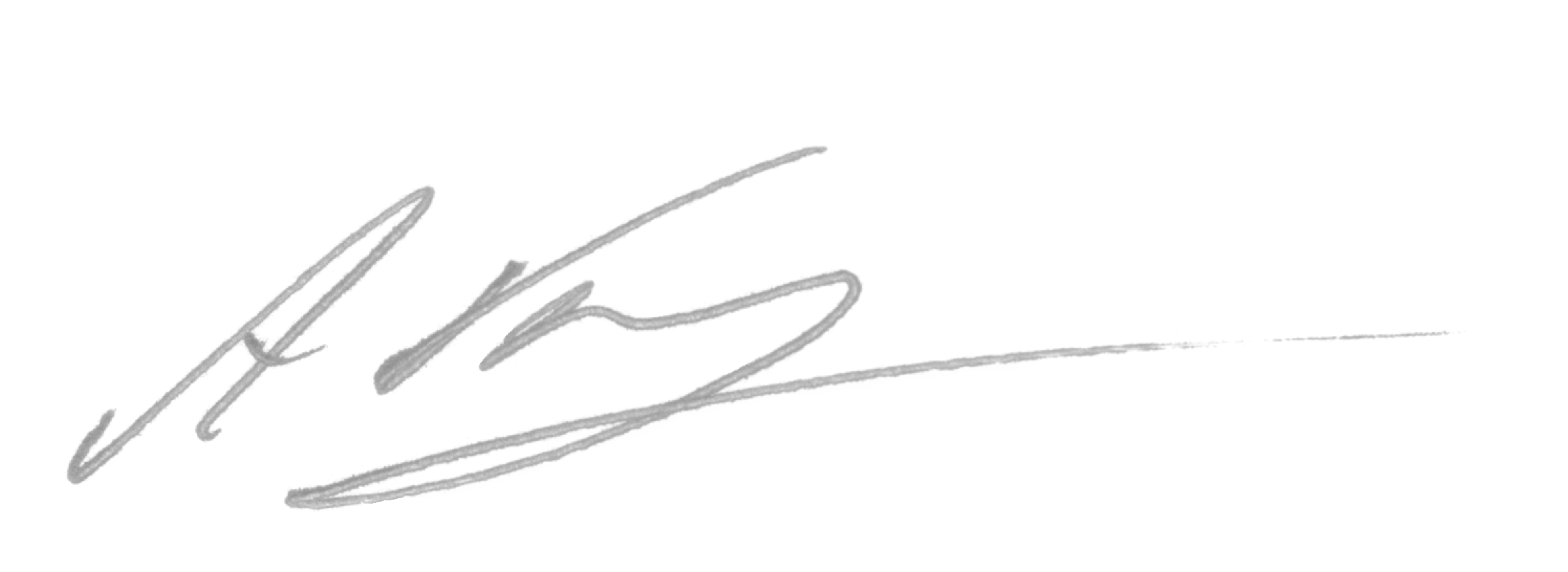 доктор юридических наук, профессор         Бриллиантов А.В.Информация о статье в сборнике трудов конференцииИнформация о статье в сборнике трудов конференцииЗаглавиеАвтор (указываются все авторы, вне зависимости от места работы)СтраницыКлючевые слова (при желании указываются через запятую)Аннотация статьи (указывается при желании)Список цитируемой литературы (указывается по желанию весь список литературы, каждая из сносок с отдельным отступом, не допускаются отступы между строками одной сноски)Ссылка на полный текст публикации (указывается при наличии)